Student Name: ________________________Unit : DesignLesson 2: Design ProcessFile 3.2.1: Engineering Design Process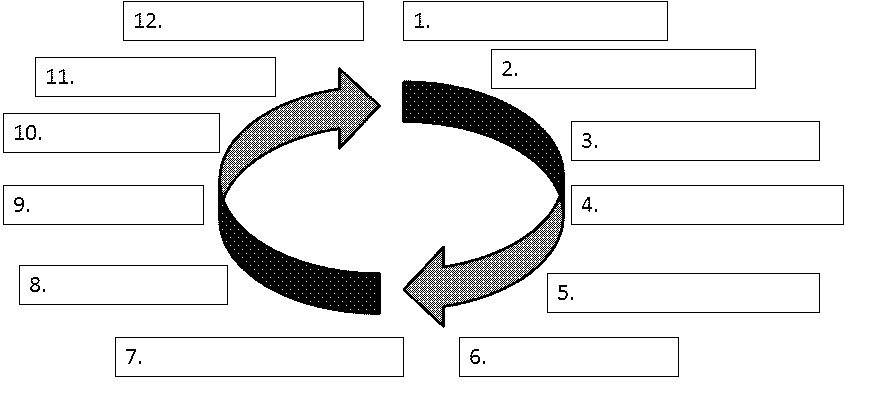 Using the PowerPoint posted to the website Titles Design ProcessFor each step in the design process write one supporting statement that helps describe or explain the stepEx) Make a Model or Prototype - A prototype performs exactly as the final solution and is used for testing.List The Step (In Order) followed by the supporting sentence